Príklad 2 Šumová teplota anténneho systému Ta = 30 K, zisk antény GR je 41 dB, straty napájača Lf=2,5 dB, šumové č. LNB konvertora F=0,6 dB, teplota okolia T0=300 K. (LNB ... Low Noise Block)Vypočítajte pomer GS/TS.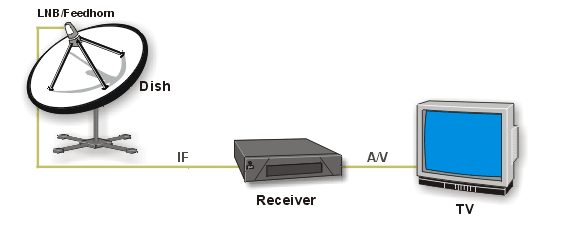 Riešenie:, 	    TR ...šumová teplota konvertora								    TR = (F-1) . T0,      GS ... systémový zisk na vstupnom porte LNA 				     TS ... šumová teplota na vstupe LNA  =  ...  =  44,4 KGS/ TS = . . . = 36,602v dB:   [GS/ TS]dB = 10 log 36,602 = 15,635 dBEND